                LE COMITE VAL DE LOIRE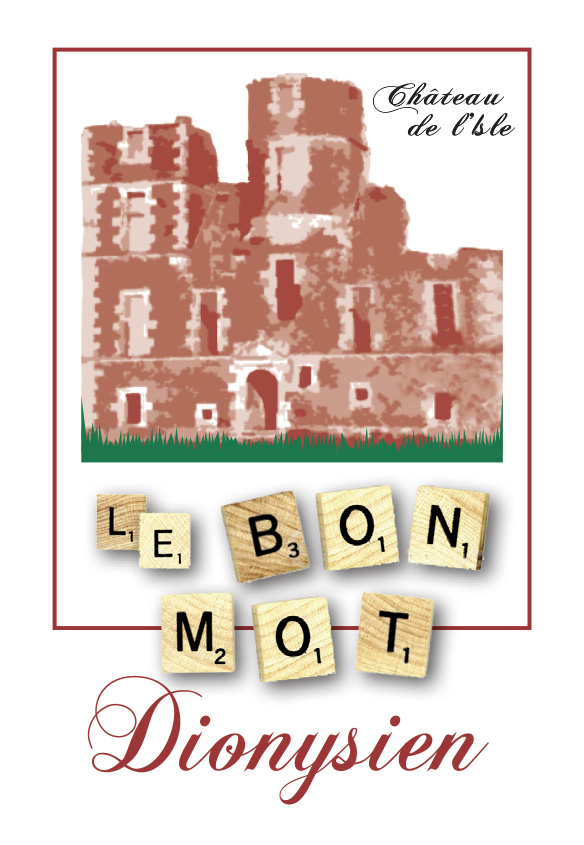 ETLE BON MOT DIONYSIEN vous invitent à participer au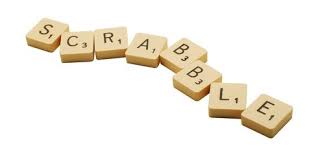 SAMEDI 11 Mars 2023Accueil 13h30   -  2 parties : 14h00 et 16h30Espace Pierre Lanson           165, rue du Bourgneuf45560 SAINT-DENIS-EN-VALInscription : 10 € à l'ordre : Le Bon  Mot Dionysien.Liste des joueurs à adresser à Martine Roussel  Avant le 4 Mars 23	Par mail :  54martineroussel@gmail.com	Par téléphone : SMS 07 69 94 48 02  (Règlement possible sur place, chèque groupé par club) Une collation sera vendue entre les 2 parties  **********Un apéritif amical clôturera notre journéeAprès la remise des trophées 